ΘΕΜΑ: Πρόσκληση υποβολής προσφορών για την Ανακαίνιση χώρου στο Τμήμα Μαθηματικών & Εφαρμοσμένων Μαθηματικών του Πανεπιστημίου Κρήτης στο Ηράκλειο (Υποέργο 10).ΠΡΟΣΚΛΗΣΗ ΕΚΔΗΛΩΣΗΣ ΕΝΔΙΑΦΕΡΟΝΤΟΣΑντικείμενο της υπό ανάθεση υπηρεσίας και προϋπολογισμός.Το Πανεπιστήμιο Κρήτης έπειτα από απόφαση Πρύτανη με αρ. πρωτ. 4602/27-02-2024 (ΑΔΑ 6Φ78469Β7Γ-ΞΚΖ), προβαίνει σε δημόσια πρόσκληση εκδήλωσης ενδιαφέροντος για την Ανακαίνιση χώρου στο Τμήμα Μαθηματικών & Εφαρμοσμένων Μαθηματικών του Πανεπιστημίου Κρήτης στο Ηράκλειο.Ο συνολικός προϋπολογισμός ανέρχεται στο ποσό των 24.800,00€ συμπεριλαμβανομένου Φ.Π.Α., και θα βαρύνει τον προϋπολογισμό του Ε.Π.Α./Τ.Π.Α. 2021-2025 του Υπουργείου Παιδείας, Έρευνας και Θρησκευμάτων της ΣΑΝΑ 346 MIS 5190262, Κωδικό Έργου 2023ΝΑ34600083 και Τίτλο: ΣΥΝΤΗΡΗΣΕΙΣ ΚΤΗΡΙΑΚΩΝ ΕΓΚΑΤΑΣΤΑΣΕΩΝ, ΣΥΝΑΦΩΝ ΥΠΟΔΟΜΩΝ, ΧΩΡΩΝ ΠΡΑΣΙΝΟΥ ΚΑΙ ΠΕΡΙΒΑΛΛΟΝΤΟΣ ΧΩΡΟΥ ΣΤΟ ΗΡΑΚΛΕΙΟ, ΤΟΝ ΣΚΙΝΑΚΑ ΚΑΙ ΤΟΝ ΦΙΝΟΚΑΛΙΑ (2023-2025) κατ.1.1. Εγκεκριμένο αίτημα στο ΚΗΜΔΗΣ 24REQ014353419 2024-03-01.Η παρούσα πρόσκληση θα δημοσιευθεί  στην ιστοσελίδα του Πανεπιστημίου Κρήτης στην ηλεκτρονική διεύθυνση: http://www.uoc.gr στο μητρώο συμβάσεων ΚΗΜΔΗΣ και στην ιστοσελίδα www.2810.gr.Περιεχόμενο και υποβολή προσφορώνΟι προσφέροντες, καλούνται να υποβάλλουν την οικονομική τους προσφορά σε ενιαίο σφραγισμένο φάκελο που θα αναγράφει τα στοιχεία του προσφέροντα, τον αριθμό πρωτοκόλλου της Πρόσκλησης Εκδήλωσης Ενδιαφέροντος και θα απευθύνεται στο Τμήμα Προμηθειών του Πανεπιστημίου Κρήτης στο Ηράκλειο. Ο φάκελος της προσφοράς θα περιλαμβάνει:την οικονομική προσφορά, υπογεγραμμένη από τον προσφέροντα ή το νόμιμο αυτού εκπρόσωπο και οποιοδήποτε πιστοποιητικό ή άλλο έγγραφο αναφέρεται στην τεχνική περιγραφή του Παραρτήματος.Οι προσφορές κατατίθενται στο Τμήμα Πρωτοκόλλου, Κτήριο Διοίκησης Ι (Ισόγειο – Γραφείο 20)  του Πανεπιστημίου Κρήτης, (Πανεπιστημιούπολη Βουτών Ηράκλειο Κρήτης). Οι προσφέροντες  μπορούν να καταθέτουν την προσφορά τους στην ως άνω διεύθυνση προσωπικώς ή με εκπρόσωπό τους και ταχυδρομικώς.Χρόνος παράδοσης : 3 μήνες από την ημερομηνία ανάρτησης της νομικής δέσμευσης.Η συντήρηση και η επισκευή θα γίνει με ευθύνη και έξοδα του αναδόχου, στα κτήρια του Πανεπιστημίου Κρήτης στο Ηράκλειο, σε χώρους που θα υποδειχθούν από την υπηρεσία.Η οικονομική προσφορά, δεν θα πρέπει να υπερβαίνει την προϋπολογισμένη δαπάνη.Η ανάθεση θα γίνει στον ανάδοχο με την πλέον συμφέρουσα από οικονομική άποψη προσφορά βάσει της τιμής, του οποίου η προσφορά είναι σύμφωνη με τις τεχνικές προδιαγραφές του Παραρτήματος. Η προσφορά θα αφορά στο σύνολο της υπηρεσίας και όχι σε μέρος αυτής.Εναλλακτικές προσφορές καθώς και προσφορές που παρελήφθησαν εκπρόθεσμα δε θα γίνονται δεκτές. Οι προσφορές δεν πρέπει να φέρουν παρατυπίες και διορθώσεις (σβησίματα, διαγραφές, προσθήκες, κλπ). Αν υπάρχει διόρθωση, προσθήκη κλπ. θα πρέπει να είναι καθαρογραμμένη και να έχει μονογραφεί από τον προσφέροντα. Οι προσφέροντες δεν δικαιούνται ουδεμία αποζημίωση για δαπάνες σχετικές με τη συμμετοχή τους.Οι προσφέροντες θεωρείται ότι αποδέχονται πλήρως και ανεπιφυλάκτως όλους τους όρους της πρόσκλησης και δεν δύνανται, με την προσφορά τους ή με οποιονδήποτε άλλο τρόπο να αποκρούσουν ευθέως ή εμμέσως τους όρους αυτούς.Ισχύς των προσφορών Οι προσφορές ισχύουν και δεσμεύουν τους συμμετέχοντες στην πρόσκληση για εκατόν είκοσι (120) ημέρες από την επόμενη της καταληκτικής ημερομηνίας υποβολής προσφορών. Προσφορές που αναφέρουν μικρότερο χρόνο ισχύος απορρίπτονται ως απαράδεκτες.Η ανακοίνωση επιλογής αναδόχου μπορεί να γίνει και μετά τη λήξη της ισχύος της προσφοράς, δεσμεύει όμως τον υποψήφιο ανάδοχο μόνο εφόσον αυτός την αποδεχθεί. Σε περίπτωση άρνησης του επιλεχθέντος, η ανάθεση γίνεται στον δεύτερο κατά σειρά επιλογής.Αξιολόγηση των προσφορών- ανάθεσηΤο κριτήριο ανάθεσης είναι η πλέον συμφέρουσα από οικονομική άποψη προσφορά μόνο βάσει τιμής.Σε περίπτωση ύπαρξης περισσότερων της μίας αποδεκτών ισότιμων προσφορών, η ανάθεση γίνεται με κλήρωση μεταξύ των υποψήφιων αναδόχων που μειοδότησαν, σύμφωνα με τα οριζόμενα στις διατάξεις του αρ. 90 του Ν. 4412/2016 (ΦΕΚ Α΄147).Επιπλέον η Αναθέτουσα Αρχή, διατηρεί το δικαίωμα για ματαίωση της διαδικασίας και την επανάληψή της με τροποποίηση ή μη των όρων. Οι συμμετέχοντες δεν έχουν καμιά οικονομική απαίτηση σε τέτοια περίπτωση.Μετά τη κοινοποίηση της σχετικής απόφασης ανάθεσης, ο ανάδοχος που θα επιλεγεί, θα κληθεί να υπογράψει σχετική σύμβαση με το Πανεπιστήμιο Κρήτης προσκομίζοντας τα απαιτούμενα δικαιολογητικά. Ο οικονομικός φορέας ο οποίος θα επιλεγεί να  του ανατεθεί η σύμβαση είναι υποχρεωμένος μετά από αίτημα της Αναθέτουσας Αρχής, να προσκομίσει προς απόδειξη της μη συνδρομής των λόγων αποκλεισμού από διαδικασίες σύναψης δημοσίων συμβάσεων των παρ.1 και 2 του άρθρου 73 του Ν.4412/2016, τα παρακάτω δικαιολογητικά:α.   Απόσπασμα ποινικού μητρώου (Η υποχρέωση αφορά ιδίως: αα) στις περιπτώσεις εταιρειών περιορισμένης ευθύνης (Ε.Π.Ε.) και προσωπικών εταιρειών (Ο.Ε. και Ε.Ε.), τους διαχειριστές, ββ) στις περιπτώσεις ανωνύμων εταιρειών (Α.Ε.), τον Διευθύνοντα Σύμβουλο, καθώς και όλα τα μέλη του Διοικητικού Συμβουλίου), ή εναλλακτικά υπεύθυνη δήλωση που να δηλώνεται ότι δεν συντρέχουν οι λόγοι αποκλεισμού της  παρ. 1, του άρθρου 73 του Ν.4412 (εκ μέρους του οικονομικού φορέα σε περίπτωση φυσικού προσώπου ή σε περίπτωση νομικού προσώπου την υποβολή αυτής εκ μέρους του νομίμου εκπροσώπου)β.  Φορολογική ενημερότηταγ.  Ασφαλιστική ενημερότητα δ. Νομιμοποιητικά έγγραφαΠληρωμήΗ πληρωμή θα γίνεται σε Ευρώ, βάσει του τιμολογίου του αναδόχου, στο οποίο θα αναγράφεται ο αριθμός πρωτοκόλλου της Σύμβασης, με την προσκόμιση των νομίμων παραστατικών και δικαιολογητικών που προβλέπονται από τις ισχύουσες διατάξεις κατά το χρόνο πληρωμής, καθώς και κάθε άλλου δικαιολογητικού που τυχόν ήθελε ζητηθεί από τις αρμόδιες υπηρεσίες που διενεργούν τον έλεγχο και την πληρωμή. Από την πληρωμή παρακρατούνται οι ισχύουσες κάθε φορά νόμιμες κρατήσεις καθώς και φόρος εισοδήματος επί της καθαρής αξίας του τιμολογίου.Γενικές πληροφορίες μπορούν να παίρνουν οι ενδιαφερόμενοι όλες τις εργάσιμες ημέρες και ώρες των Δημοσίων Υπηρεσιών από τα γραφεία του Τμήματος Προμηθειών – Κτήριο Διοίκησης Ιτου Π.Κ στις Βούτες Ηρακλείου και στο τηλ. 2810 393137  & email salemi@admin.uoc.gr (Π. Σαλεμή).Για τεχνικές πληροφορίες οι ενδιαφερόμενοι μπορούν να απευθύνονται όλες τις εργάσιμες ημέρες των Δημοσίων Υπηρεσιών, στον κ. Παναγιώτη Κακουδάκη,  τηλ. 2810393115, & email kakoudakis@uoc.gr Ο Πρύτανης του Πανεπιστημίου Κρήτης                  					  Γεώργιος ΚοντάκηςΚαθηγητήςΠΑΡΑΡΤΗΜΑΤΕΧΝΙΚΗ ΠΕΡΙΓΡΑΦΗ Για την “Ανακαίνιση χώρου στο Τμήμα Μαθηματικών & Εφαρμοσμένων Μαθηματικώντου Πανεπιστημίου Κρήτης στο Ηράκλειο” Αφορά στις εργασίες και στα υλικά που απαιτούνται προκειμένου να γίνουν επεμβάσεις συντήρησης και αποκατάστασης εσωτερικών και εξωτερικών χώρων, του τμήματος Μαθηματικών και Εφαρμοσμένων Μαθηματικών στην Πανεπιστημιούπολη Βουτών, στο Ηράκλειο. Ειδικότερα, οι επεμβάσεις περιλαμβάνουν:Τοπικές παρεμβάσεις, με στοκάρισμα και χρωματισμό, των σημείων της εσωτερικής τοιχοποιίας, όπου υπάρχουν αποκολλήσεις χρωματισμών, εξαιτίας της τοποθέτησης και αφαίρεσης αφισών, ώστε να δημιουργηθεί ομοιόμορφη επιφάνεια. Αφορά την εσωτερική τοιχοποιία του κτιρίου, σε ένα χώρο 780,00 τ.μ. περίπου, από την είσοδο του κτιρίου, έως το αίθριο και τους διαδρόμους, έξω από τις αίθουσες διδασκαλίας και τα αμφιθέατρα, όπως αποτυπώνεται με μπλε περίγραμμα στο σκαρίφημα κάτοψης, που συνοδεύει την παρούσα.  Επίστρωση της εσωτερικής τοιχοποιίας, του παραπάνω αναφερόμενου χώρου, με ειδικό αντιγράφιτι (antigraffiti) υλικό, σε δύο στρώσεις, με μέριμνα να έχει στεγνώσει η πρώτη, προτού εφαρμοστεί η δεύτερη. Αφορά όλους τους περιμετρικούς τοίχους, του παραπάνω αναφερόμενου χώρου (που αποτυπώνεται με μπλε περίγραμμα στο συνημμένο σκαρίφημα), σε όλο το ύψος του τοίχου.  Τοποθέτηση ικριωμάτων ασφαλείας, για την αποκατάσταση φθορών της εξωτερικής τοιχοποιίας του αιθρίου και της όψης της κεντρικής εισόδου του κτιρίου.Αποκατάσταση εξωτερικής τοιχοποιίας του αιθρίου, με απομάκρυνση των παλαιών αποκολλημένων χρωματισμών, αποκατάσταση της επιφάνειας επιχρισμάτων, αστάρωμα και εφαρμογή χρώματος, κατάλληλο για εξωτερική τοιχοποιία, σε δύο στρώσεις.Συντήρηση των ξύλινων τραπεζοκαθισμάτων, που ευρίσκονται στον χώρο του αιθρίου, με ανακαίνιση των χρωματισμών τους. Πρόκειται για επτά (7) ξύλινα παγκάκια, η επιφάνεια των οποίων θα πρέπει να λειανθεί και να βαφεί.Αποκατάσταση ρηγματώσεων της εξωτερικής τοιχοποιίας, στο ύψος των παραθύρων και αλλοιώσεων στους χρωματισμούς, της όψης της κεντρικής εισόδου, του υπόψη κτιρίου. Η υπόψη εργασία περιλαμβάνει καθαιρέσεις επιχρισμάτων, επισκευή ρηγματώσεων, αποκατάσταση της επιφάνειας επιχρισμάτων, με κατάλληλα επισκευαστικά υλικά, αστάρωμα και εφαρμογή χρώματος, κατάλληλο για εξωτερική τοιχοποιία, σε δύο στρώσεις. Επιπλέον, περιλαμβάνει την επίστρωση με ειδικό αντιγράφιτι (antigraffiti) υλικό της εξωτερικής τοιχοποιίας, της πρόσοψης του κτιρίου και αποκατάσταση της περιμετρικής στεγάνωσης των παραθύρων της υπόψη όψης.Αποκατάσταση χρωματισμών των στηθαίων, των παρτεριών, στον προαύλιο χώρο της κεντρικής εισόδου του υπόψη κτιρίου, όπου εντοπίζονται ανομοιόμορφοι χρωματισμοί και αρκετές αποφλοιώσεις χρωματισμών.Αντικατάσταση της πλακόστρωσης της εισόδου του υπόψη κτιρίου, στα σημεία όπου τα μάρμαρα παρουσιάζουν ρηγματώσεις και αποκολλήσεις τμημάτων, με νέα από το ίδιο υλικό. Επισημαίνεται ότι ο ανάδοχος έχει υποχρέωση διαχείρισης των αποβλήτων σύμφωνα με την ισχύουσα νομοθεσία. Το κόστος διαχείρισης των ΑΕΚΚ, περιλαμβάνεται ανηγμένο στις τιμές μονάδας του προϋπολογισμού.Στο αντικείμενο της παρούσας περιλαμβάνετεαι επίσης, η έκδοση άδειας εργασιών μικρής κλίμακας σύμφωνα με την κείμενη νομοθεσία και το Ν.4495/17, για όλες τις εργασίες που απαιτείται. Η έκδοση της αποτελεί ευθύνη του ανοαδόχου, δίχως να μεταβάλλεται το συνολικό κόστος της υπηρεσίας.Ο ανάδοχος είναι υποχρεωμένος να εκτελέσει όλες τις επί μέρους εργασίες με πεπειραμένους και ειδικευμένους εργάτες, με κάθε επιμέλεια και σύμφωνα με τους κανόνες της εμπειρίας και της τεχνικής επιστήμης και να συμμορφώνεται πλήρως σε ότι αφορά στην ποιότητα των υλικών και τον τρόπο εκτέλεσης των εργασιών.Για όλα τα υλικά που θα ενσωματωθούν στο έργο, ο ανάδοχος υποχρεώνεται, πριν από οποιαδήποτε σχετική παραγγελία, να προσκομίζει δείγματα στο εργοτάξιο για να ελέγχουν και να διαπιστωθεί από την επίβλεψη αν αυτά είναι σύμφωνα με τα συμβατικά τεύχη. Πρέπει να προσκομίζονται επί τόπου συσκευασμένα υπό τις συνθήκες κυκλοφορίας τους στην αγορά και να συνοδεύονται με τα αντίστοιχα πιστοποιητικά ποιότητας.Ο ανάδοχος είναι υπεύθυνος ποινικά και αστικά για κάθε ατύχημα, φθορά ή ζημιά που θα συμβεί, τόσο στο εργατικό ή άλλο προσωπικό της κατασκευής ή της επιβλέπουσας υπηρεσίας, ή σε τρίτους λόγω κακής κατασκευής ή διάταξης των ικριωμάτων ή λόγω αμέλειας πρόβλεψης κ.λ.π. ή λόγω εν γένει κακής οργάνωσης του εργοταξίου του. Προς τούτο είναι υποχρεωμένος να συμμορφώνεται πλήρως προς τους νόμους και τα διατάγματα που ισχύουν, τις εκάστοτε αστυνομικές διατάξεις και προς τα εκάστοτε καθοριζόμενα από τις αρμόδιες υπηρεσίες του Υπουργείου Εργασίας και τις διαταγές ή υποδείξεις της επίβλεψης.Οπωσδήποτε πρέπει να ληφθεί κάθε πρόνοια, ώστε όχι μόνο να είναι ακίνδυνη η χρησιμοποίηση των ικριωμάτων και η κυκλοφορία στο εργοτάξιο αλλά και εύκολη.Προβλέπεται επίσης η αποκατάσταση των όποιων ζημιών προκληθούν κατά την εφαρμογή των υλικών, καθώς και τα υλικά, μικροϋλικά και ικριώματα, που απαιτούνται για την έντεχνη ολοκλήρωση των προβλεπόμενων εργασιών. Ο χώρος θα παραδοθεί τελειωμένος και καθαρός. Οποιεσδήποτε φθορές προκληθούν στον χώρο κατά τις εργασίες, θα αποκατασταθούν από τον ανάδοχο, χωρίς πρόσθετη επιβάρυνση.  Εκτίμηση κόστους κατ’ αποκοπή για το σύνολο των παραπάνω υλικών & εργασιών όπως προκύπτει από έρευνα αγοράς, (μη συμπεριλαμβανομένου Φ.Π.Α.): 20.000,00 €Ο χρόνος εκτέλεσης του έργου εκτιμάται σε τρεις (3) μήνες από την υπογραφή της Σύμβασης.Για την υποβολή προσφοράς είναι απαραίτητη, επί ποινή αποκλεισμού, η βεβαιωμένη επίσκεψη στον χώρο, προκειμένου ο Ανάδοχος να έχει πλήρη γνώση των συνθηκών εκτέλεσης της υπηρεσίας. Κάθε διευκρινιστική παρατήρηση θα διατυπώνεται εγγράφως και η απάντησή της, η οποία θα κοινοποιείται σε όλους του υποψήφιους αναδόχους που έχουν επισκεφθεί τον χώρο, θα αποτελεί αναπόσπαστο τμήμα της Τεχνικής Περιγραφής και κατά συνέπεια του συμβατικού αντικειμένου της υπηρεσίας.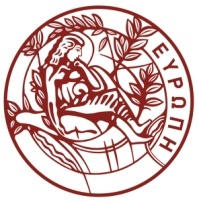 Αναθέτουσα Αρχή:Πανεπιστήμιο ΚρήτηςΚωδικός Ηλεκτρονικής Τιμολόγησης Αναθέτουσας Αρχής1020.E00291.0001ΣΑΝΑ346 CPV :50800000-3Κριτήριο Ανάθεσης:Πλέον συμφέρουσα από οικονομική άποψη προσφορά μόνο βάσει τιμήςΠροϋπολογισθείσα δαπάνη:24.800,00€Καταληκτική ημερομηνία υποβολής προσφορών:20/03/2024 και ώρα 14:00Διάρκεια ισχύος προσφορών:120 μέρες από την επομένη της καταληκτικής ημερομηνίας για την υποβολή των προσφορών